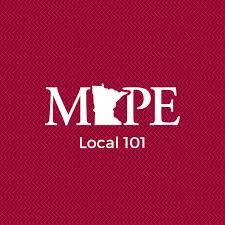 MAPE Local 101 Meeting MinutesTuesday, September 12, 2023, 12 pm – 1 pm, via MS Teams Meeting called to Order at 12:00 pm # of Attendees: 39Alexis Lohse, Local 101 President: Contract Updates, Delegate Assembly, and October Leadership BonanzaNew Contract was approved. New pay/back wages will be issued on October 6 check (and will go back to end of last contract date). New contract is available on MAPE website: https://mape.org/mape-contract-2023-2025 Delegate Assembly coming up (October 27 and 28). Alexis will be in attendance as President of Local 101. Resolution Forums – see dates listed on MAPE website)Final budget forum happening now – more info to comeOctober Leadership Bonanza – emails will be coming out for invites to people. There will be no October General Membership meeting.Darci Wing, MAPE Executive Board – Region 1 Representative: Budget UpdatesAdditional budget forums will be coming up after Friday’s Board MeetingStrategic Plan Review 2022 – 2027 (slideshow)Dues Update: these have not increased in more than 10 years. Proposed 2024 Dues is a dues structure tied to an individual’s hourly wage, capped at $32.50. “Union Solidarity – Together we can build a stronger MAPE. The State works because we do.”Jed Becher, Local 101 Chief Steward: Brief Update6 open grievances, 5 at DNR, 1 at DLILabor and Arbitration Conference – will be sending 2 StewardsMeet and Confer Updates: MNIT just met last week. Topics included student loan reimbursement, out of state telework, additional pay ranges, career path discussions. DNR last met in July. Topics included wildfire discussions, state park naturalists, student loan forgiveness, equity adjustments, subgroup meeting about upward feedback loop, communication class series. Alexis – Student Loan Reimbursement language is a formal part of our contract. A work group for this has started. Email Ana if interested in joining.Dan Englehart, MAPE Business Agent, Local 101: Brief UpdateMAPE has a small and mighty staff – just over 20. It’s about organized money and organized power. Meal reimbursement increases are now in place. October 6 is lumpsum to paycheck from July 1. Pay attention to the Meet and Confer – help build and become more engaged and attend the Resolution Boards.This last contract bargaining was important in changing the culture.Darci – Elections are currently going on. Nomincoations are open and will close on October 6. Individual Development Plan has HR Deadline of September 23. There are concerns that they will eventually be tied to Performance Reviews. President Megan Dayton believes that this is a Meet and Confer issue. Who is mailing me all this anti-union trash? An Explainer from Alexis (slide show).There is real/actual mail being sent out to Members through the U.S. Postal Service. Others Members are also getting these mailings, telling them to “drop the Union.” There is a group called Freedom Foundation, located in Olympia, Washington. This is a tax-exempt organization trying to get members to drop public sector union memberships – for their own political gains. On the last tax reporting, this group has $9 million dollars.Monthly Lund’s gift card raffle#27 – Stephanie Selb#11 – Rita Andrie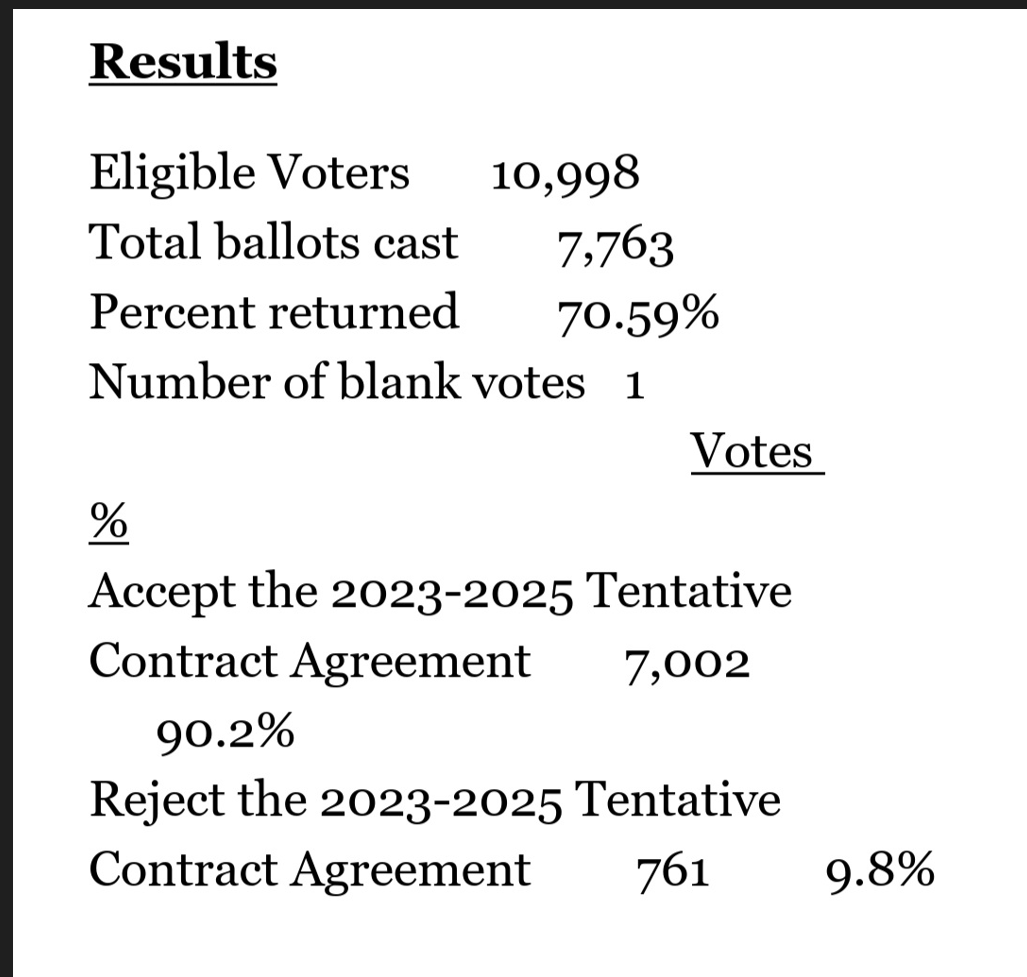 